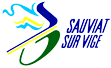 Année scolaire : 20_____ – 20_____Je soussigné(e), ______________________________________ (nom et prénom) responsable légal de l’enfant ________________________________________ (nom et prénom) domicilié(e) à __________________________________________________________________, sollicite une demande de dérogation afin d’inscrire l’enfant hors périmètre scolaire.École demandée : ________________________________________________________________________		       ________________________________________________________________________Classe ou section : _____________Motifs invoqués : _________________________________________________________________________		      _________________________________________________________________________      _________________________________________________________________________Fait à ____________________, le _____________.SignatureDécision du Maire de la commune de Sauviat-sur-Vige : _____________________________________Fait à ____________________, le _____________.SignatureDécision du Maire de la commune de l’établissement scolaire : ______________________________Fait à ____________________, le _____________.Signature